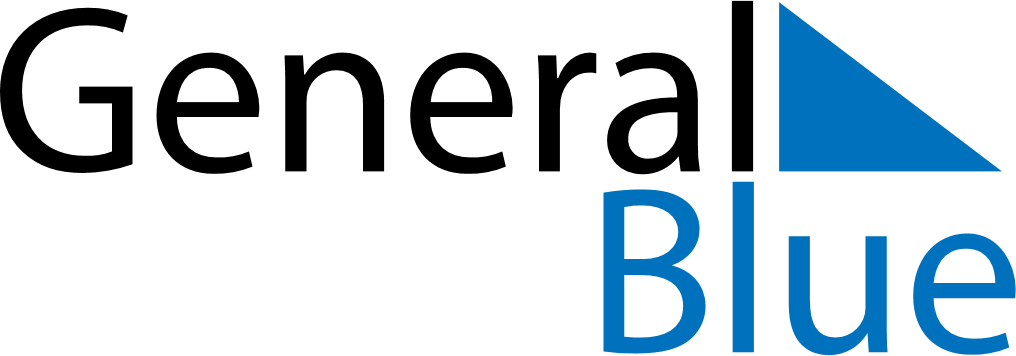 December 2025December 2025December 2025NamibiaNamibiaMondayTuesdayWednesdayThursdayFridaySaturdaySunday1234567891011121314Human Rights Day1516171819202122232425262728Christmas DayDay of Goodwill293031